  ANEXO 1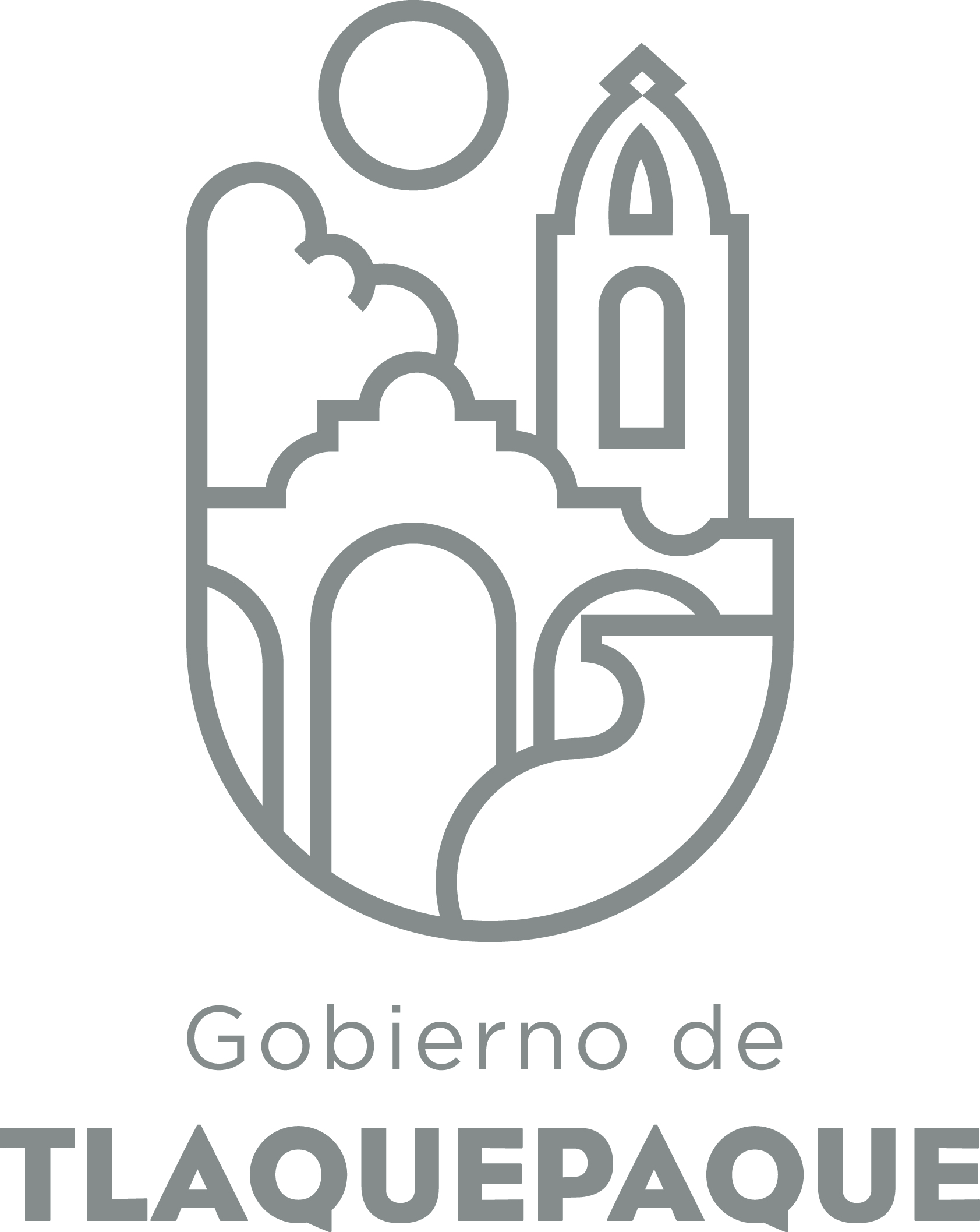 1.- DATOS GENERALESANEXO 22.- OPERACIÓN DE LA PROPUESTA DIRECCIÓN GENERAL DE POLÍTICAS PÚBLICASCARATULA PARA LA ELABORACIÓN DE PROYECTOS.A)Nombre del programa/proyecto/servicio/campañaA)Nombre del programa/proyecto/servicio/campañaA)Nombre del programa/proyecto/servicio/campañaA)Nombre del programa/proyecto/servicio/campañaSer Joven es tu oportunidadSer Joven es tu oportunidadSer Joven es tu oportunidadSer Joven es tu oportunidadSer Joven es tu oportunidadSer Joven es tu oportunidadEjeEje11B) Dirección o Área ResponsableB) Dirección o Área ResponsableB) Dirección o Área ResponsableB) Dirección o Área ResponsableIMJUVETIMJUVETIMJUVETIMJUVETIMJUVETIMJUVETEstrategiaEstrategia1.51.5C)  Problemática que atiende la propuestaC)  Problemática que atiende la propuestaC)  Problemática que atiende la propuestaC)  Problemática que atiende la propuestaFalta de incentivos para los jóvenes, que lo motiven a especializarse en rubros.Falta de incentivos para los jóvenes, que lo motiven a especializarse en rubros.Falta de incentivos para los jóvenes, que lo motiven a especializarse en rubros.Falta de incentivos para los jóvenes, que lo motiven a especializarse en rubros.Falta de incentivos para los jóvenes, que lo motiven a especializarse en rubros.Falta de incentivos para los jóvenes, que lo motiven a especializarse en rubros.Línea de AcciónLínea de AcciónC)  Problemática que atiende la propuestaC)  Problemática que atiende la propuestaC)  Problemática que atiende la propuestaC)  Problemática que atiende la propuestaFalta de incentivos para los jóvenes, que lo motiven a especializarse en rubros.Falta de incentivos para los jóvenes, que lo motiven a especializarse en rubros.Falta de incentivos para los jóvenes, que lo motiven a especializarse en rubros.Falta de incentivos para los jóvenes, que lo motiven a especializarse en rubros.Falta de incentivos para los jóvenes, que lo motiven a especializarse en rubros.Falta de incentivos para los jóvenes, que lo motiven a especializarse en rubros.No. de PP EspecialNo. de PP EspecialD) Ubicación Geográfica / Cobertura  de ColoniasD) Ubicación Geográfica / Cobertura  de ColoniasD) Ubicación Geográfica / Cobertura  de ColoniasD) Ubicación Geográfica / Cobertura  de ColoniasJóvenes de todo el municipio Jóvenes de todo el municipio Jóvenes de todo el municipio Jóvenes de todo el municipio Jóvenes de todo el municipio Jóvenes de todo el municipio Vinc al PNDVinc al PNDE) Nombre del Enlace o ResponsableE) Nombre del Enlace o ResponsableE) Nombre del Enlace o ResponsableE) Nombre del Enlace o ResponsableSaúl René Blanco Vázquez3315447109reneblancoimjuvet@gmail.comSaúl René Blanco Vázquez3315447109reneblancoimjuvet@gmail.comSaúl René Blanco Vázquez3315447109reneblancoimjuvet@gmail.comSaúl René Blanco Vázquez3315447109reneblancoimjuvet@gmail.comSaúl René Blanco Vázquez3315447109reneblancoimjuvet@gmail.comSaúl René Blanco Vázquez3315447109reneblancoimjuvet@gmail.comVinc al PEDVinc al PEDF) Objetivo específicoF) Objetivo específicoF) Objetivo específicoF) Objetivo específicoJóvenes sobresalientes del municipio reconocidos y premiados.Jóvenes sobresalientes del municipio reconocidos y premiados.Jóvenes sobresalientes del municipio reconocidos y premiados.Jóvenes sobresalientes del municipio reconocidos y premiados.Jóvenes sobresalientes del municipio reconocidos y premiados.Jóvenes sobresalientes del municipio reconocidos y premiados.Vinc al PMetDVinc al PMetDG) Perfil de la población atendida o beneficiariosG) Perfil de la población atendida o beneficiariosG) Perfil de la población atendida o beneficiariosG) Perfil de la población atendida o beneficiariosJóvenes de entre 15 a 29 añosJóvenes de entre 15 a 29 añosJóvenes de entre 15 a 29 añosJóvenes de entre 15 a 29 añosJóvenes de entre 15 a 29 añosJóvenes de entre 15 a 29 añosJóvenes de entre 15 a 29 añosJóvenes de entre 15 a 29 añosJóvenes de entre 15 a 29 añosJóvenes de entre 15 a 29 añosH) Tipo de propuestaH) Tipo de propuestaH) Tipo de propuestaH) Tipo de propuestaH) Tipo de propuestaJ) No de BeneficiariosJ) No de BeneficiariosK) Fecha de InicioK) Fecha de InicioK) Fecha de InicioFecha de CierreFecha de CierreFecha de CierreFecha de CierreProgramaCampañaServicioProyectoProyectoHombresMujeresJunio 2016Junio 2016Junio 2016Agosto2016Agosto2016Agosto2016Agosto2016x66FedEdoMpioxxxxI) Monto total estimadoI) Monto total estimadoI) Monto total estimadoFuente de financiamientoFuente de financiamientoA) Principal producto esperado (base para el establecimiento de metas) Jóvenes premiadosJóvenes premiadosJóvenes premiadosJóvenes premiadosJóvenes premiadosB)Actividades a realizar para la obtención del producto esperadoConvocatoriaRecepción de documentos Selección por parte del jurado de los jóvenes ganadoresPremiación ConvocatoriaRecepción de documentos Selección por parte del jurado de los jóvenes ganadoresPremiación ConvocatoriaRecepción de documentos Selección por parte del jurado de los jóvenes ganadoresPremiación ConvocatoriaRecepción de documentos Selección por parte del jurado de los jóvenes ganadoresPremiación ConvocatoriaRecepción de documentos Selección por parte del jurado de los jóvenes ganadoresPremiación Indicador de Resultados vinculado al PMD según Línea de Acción Indicador vinculado a los Objetivos de Desarrollo Sostenible AlcanceCorto PlazoMediano PlazoMediano PlazoMediano PlazoLargo PlazoAlcance1212121212C) Valor Inicial de la MetaValor final de la MetaValor final de la MetaNombre del indicadorFormula del indicadorFormula del indicador121212estratégicoJóvenes premiadosJóvenes premiadosClave de presupuesto determinada en Finanzas para la etiquetación de recursosClave de presupuesto determinada en Finanzas para la etiquetación de recursosClave de presupuesto determinada en Finanzas para la etiquetación de recursosCronograma Anual  de ActividadesCronograma Anual  de ActividadesCronograma Anual  de ActividadesCronograma Anual  de ActividadesCronograma Anual  de ActividadesCronograma Anual  de ActividadesCronograma Anual  de ActividadesCronograma Anual  de ActividadesCronograma Anual  de ActividadesCronograma Anual  de ActividadesCronograma Anual  de ActividadesCronograma Anual  de ActividadesCronograma Anual  de ActividadesD) Actividades a realizar para la obtención del producto esperado 201720172017201720172017201720172017201720172017D) Actividades a realizar para la obtención del producto esperado ENEFEBMZOABRMAYJUNJULAGOSEPOCTNOVDICLanzar la convocatoria para la selección de los jóvenes sobresalientes.xxx